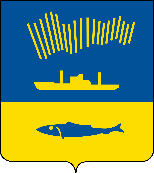 АДМИНИСТРАЦИЯ ГОРОДА МУРМАНСКАП О С Т А Н О В Л Е Н И Е   .  .                                                                                                            №     В соответствии с главой 57 Гражданского кодекса Российской Федерации, статьей 78 Бюджетного кодекса Российской Федерации, Федеральным законом от 06.10.2003 № 131-ФЗ «Об общих принципах организации местного самоуправления в Российской Федерации», Федеральным законом от 24.07.2007 № 209-ФЗ «О развитии малого и среднего предпринимательства в Российской Федерации», постановлением Правительства Российской Федерации от 18.09.2020 № 1492 «Об общих требованиях к нормативным правовым актам, муниципальным правовым актам, регулирующим предоставление субсидий, в том числе грантов в форме субсидий, юридическим лицам, индивидуальным предпринимателям, а также физическим лицам - производителям товаров, работ, услуг, и о признании утратившими силу некоторых актов Правительства Российской Федерации и отдельных положений некоторых актов Правительства Российской Федерации», Уставом муниципального образования город Мурманск, в целях реализации мероприятий подпрограммы «Развитие и поддержка малого и среднего предпринимательства в городе Мурманске» на 2018-2024 годы муниципальной программы города Мурманска «Развитие конкурентоспособной экономики» на 2018-2024 годы, утвержденной постановлением администрации города Мурманска от 10.11.2017 № 3598, п о с т а н о в л я ю: 1. Внести в постановление администрации города Мурманска от 16.07.2015 № 1942 «Об утверждении Положения о порядке и условиях проведения Конкурса на предоставление грантов начинающим предпринимателям» (в ред. постановлений от 12.05.2016 № 1282, от 03.04.2017 № 889, от 27.07.2017 № 2446, от 18.04.2018 № 1087, от 25.02.2019 № 679,         от 01.08.2019 № 2578, от 15.05.2020 № 1163, от 19.06.2020 № 1428) следующие изменения:1.1. Изложить преамбулу в следующей редакции:«В соответствии с главой 57 Гражданского кодекса Российской Федерации, статьей 78 Бюджетного кодекса Российской Федерации, Федеральным законом от 06.10.2003 № 131-ФЗ «Об общих принципах организации местного самоуправления в Российской Федерации», Федеральным законом от 24.07.2007 № 209-ФЗ «О развитии малого и среднего предпринимательства в Российской Федерации», постановлением Правительства Российской Федерации от 18.09.2020 № 1492 «Об общих требованиях к нормативным правовым актам, муниципальным правовым актам, регулирующим предоставление субсидий, в том числе грантов в форме субсидий, юридическим лицам, индивидуальным предпринимателям, а также физическим лицам - производителям товаров, работ, услуг, и о признании утратившими силу некоторых актов Правительства Российской Федерации и отдельных положений некоторых актов Правительства Российской Федерации», Уставом муниципального образования город Мурманск, в целях реализации мероприятий подпрограммы «Развитие и поддержка малого и среднего предпринимательства в городе Мурманске» на 2018-2024 годы муниципальной программы города Мурманска «Развитие конкурентоспособной экономики» на 2018-2024 годы, утвержденной постановлением администрации города Мурманска от 10.11.2017 № 3598, постановляю:»2. Внести в приложение к постановлению администрации города Мурманска от 16.07.2015 № 1942 «Об утверждении Положения о порядке и условиях проведения Конкурса на предоставление грантов начинающим предпринимателям» (в ред. постановлений от 12.05.2016 № 1282, от 03.04.2017 № 889, от 27.07.2017 № 2446, от 18.04.2018 № 1087, от 25.02.2019 № 679, от 01.08.2019 № 2578, от 15.05.2020 № 1163, от 19.06.2020 № 1428) следующие изменения:2.1. Пункт 7.3 раздела 7 изложить в следующей редакции:«7.3. Конкурсная комиссия принимает решение о допуске заявки на II этап Конкурса, оценивает бизнес-планы проектов участников Конкурса, презентации бизнес-планов проектов участников Конкурса, определяет победителей Конкурса – грантополучателей, принимает решение о переносе срока использования средств или о возврате средств гранта (остатка средств) в отношении грантополучателей, допустивших неполное и (или) несвоевременное использование средств гранта в порядке, указанном в пункте 10.17 настоящего Положения.Также Конкурсная комиссия уполномочена принимать решения по всем вопросам, возникающим в связи с реализацией бизнес-планов проектов в течение всего срока их реализации».2.2. Пункт 8.6 раздела 8 изложить в следующей редакции:«8.6. Грант предоставляется при условии софинансирования грантополучателем расходов на реализацию бизнес-плана проекта (далее – собственные средства) в размере не менее 10 % от размера получаемого гранта с предоставлением подтверждающих документов (договор, счет, счет-фактура, накладная или других заменяющих документов (счет-заказ и т.п.)).Если грантополучателем планируется приобретение основных средств в размере, превышающем сумму гранта, к зачету принимаются собственные средства, внесенные грантополучателем в качестве авансового платежа за приобретаемые основные средства, указанные в бизнес-плане, с предоставлением подтверждающих документов (договор, счет, платежное поручение).Принимаются к подтверждению софинансирования за счет собственных средств затраты, указанные во втором абзаце пункта 4.1 настоящего Положения. Не принимаются к подтверждению софинансирования за счет собственных средств затраты, указанные в пункте 4.2 настоящего Положения». 2.3. Раздел 9 после седьмого абзаца дополнить новыми абзацами следующего содержания:«- с момента признания Заявителя субъектом малого и среднего предпринимательства, допустившим нарушение настоящего порядка и условий оказания поддержки, в том числе не обеспечившим целевого использования средств поддержки, прошло менее чем три года;- участник Конкурса, признанный победителем Конкурса, отказался от подписания Договора.».2.4. Пункт 11.9 раздела 11 изложить в следующей редакции:«11.9. Орган внутреннего муниципального финансового контроля осуществляет проверку соблюдения условий, целей и порядка предоставления грантов в соответствии с требованиями Бюджетного кодекса Российской Федерации.».2.5. Подпункт 10.4.1 пункта 10.4 раздела 10 изложить в новой редакции:«10.4.1. Грантополучатели из числа участников Конкурса – физических лиц предоставляют следующие документы:а) при регистрации в качестве индивидуального предпринимателя:- выписку из ЕГРИП;- документы о расходовании собственных средств (с расчетного счета, открытого индивидуальным предпринимателем, договор, счет, счет-фактура, накладная) в соответствии с заявленной в бизнес-плане проекта сметой расходов в размерах, указанных в пункте 8.6 настоящего Положения;- реквизиты банковского счета;б) при регистрации в качестве юридического лица:- выписку из ЕГРЮЛ;- копии документов, свидетельствующих о полномочиях руководителя (протокол/решение об избрании, приказ о приеме на работу);- документы о расходовании собственных средств (с расчетного счета, открытого юридическим лицом, договор, счет, счет-фактура, накладная) в соответствии с заявленной в бизнес-плане проекта сметой расходов в размерах, указанных в пункте 8.6 настоящего Положения;- реквизиты банковского счета.».2.6. Подпункт 10.4.2 пункта 10.4 раздела 10 изложить в новой редакции:«10.4.2. Грантополучатели из числа участников Конкурса – юридических лиц и индивидуальных предпринимателей предоставляют следующие документы:- копии документов, свидетельствующих о полномочиях руководителя (протокол/решение об избрании, приказ о приеме на работу – для юридических лиц);- документы о расходовании собственных средств (с расчетного счета, открытого индивидуальным предпринимателем или юридическим лицом, договор, счет, счет-фактура, накладная) в соответствии с заявленной в бизнес-плане проекта сметой расходов в размере, указанном в пункте 8.6 настоящего Положения;- реквизиты банковского счета.».2.7. Пункт 10.15 раздела 10 изложить в следующей редакции:«10.15. В целях ведения единого реестра субъектов малого и среднего предпринимательства – получателей поддержки сведения о грантополучателях представляются Комитетом в федеральный орган исполнительной власти, осуществляющий функции по контролю и надзору за соблюдением законодательства о налогах и сборах (далее – ФНС России), в форме электронных документов, подписанных усиленной квалифицированной электронной подписью, с использованием сайта ФНС России в сети «Интернет» в срок до 5-го числа месяца, следующего за месяцем принятия решения о предоставлении (с момента вступления в силу Постановления) или прекращения оказания поддержки либо обнаружения нарушения порядка и условий предоставления гранта, в том числе нецелевого использования средств гранта.».2.8. Абзац 5 пункта 4.1 раздела 4 исключить.2.9. Пункт 12.7 раздела 12 исключить. 3. Отделу информационно-технического обеспечения и защиты информации администрации города Мурманска (Кузьмин А.Н.) разместить настоящее постановление на официальном сайте администрации города Мурманска в сети Интернет.4. Редакции газеты «Вечерний Мурманск» (Хабаров В.А.) опубликовать настоящее постановление.5. Настоящее постановление вступает в силу со дня официального опубликования.6. Контроль за выполнением настоящего постановления возложить 
на заместителя главы администрации города Мурманска Синякаева Р.Р.Глава администрации города Мурманска                                                                                 Е.В. Никора